附件造价工程师注册证书、执业印章编码规则及样式一、注册证书编码规则造价工程师注册证书编码由汉字和14位数字组成：（一）第1位为证书级别代码，取值为1～2，依次表示：1一级造价工程师；2二级造价工程师。（二）第2位为证书专业代码，取值为1～4，依次表示：1土木建筑工程专业；2交通运输工程专业；3水利工程专业；4安装工程专业。（三）第3、4位为证书核发年份代码，取核发年份的后两位数字。（四）第5、6位为省、自治区、直辖市代码，取值见代码表。（五）第7、8位为行业管理机构代码，取值见代码表。（六）第9～14位为证书核发顺序编号，从000001～999999依次顺序取值。二、注册证书样式（一）一级造价工程师注册证书样式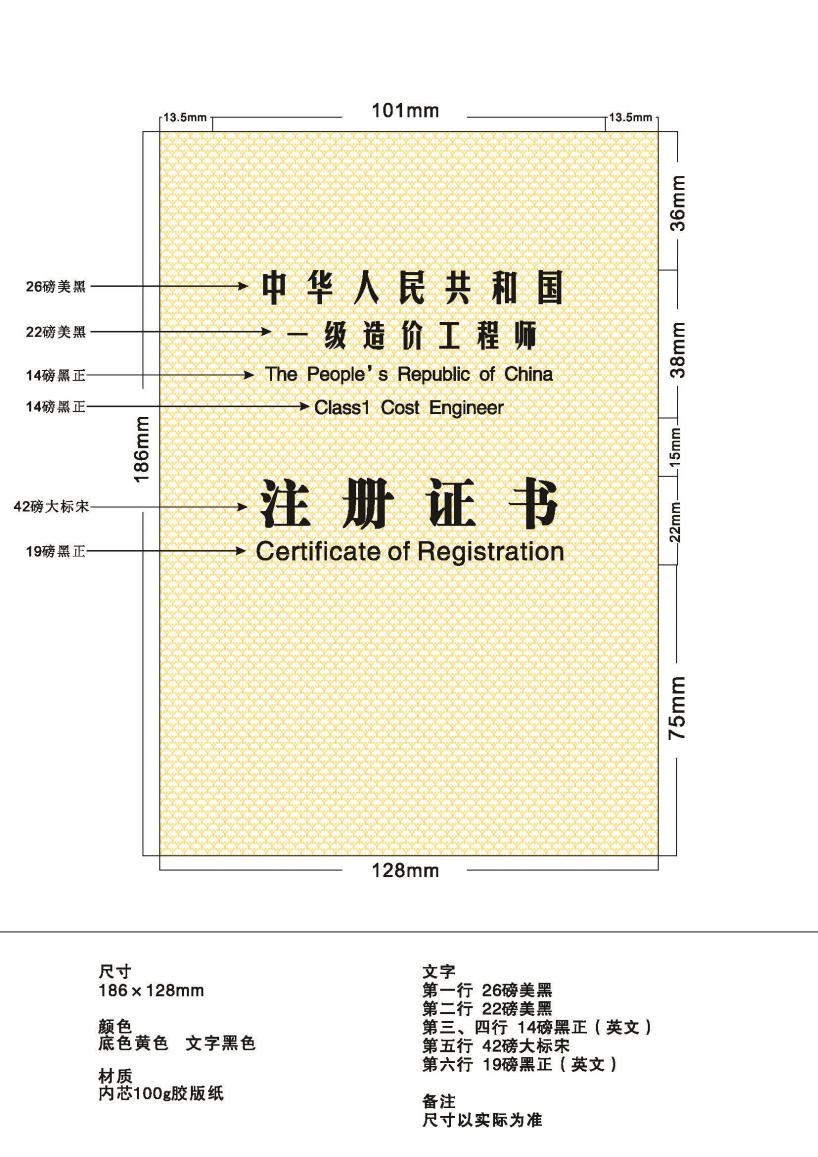 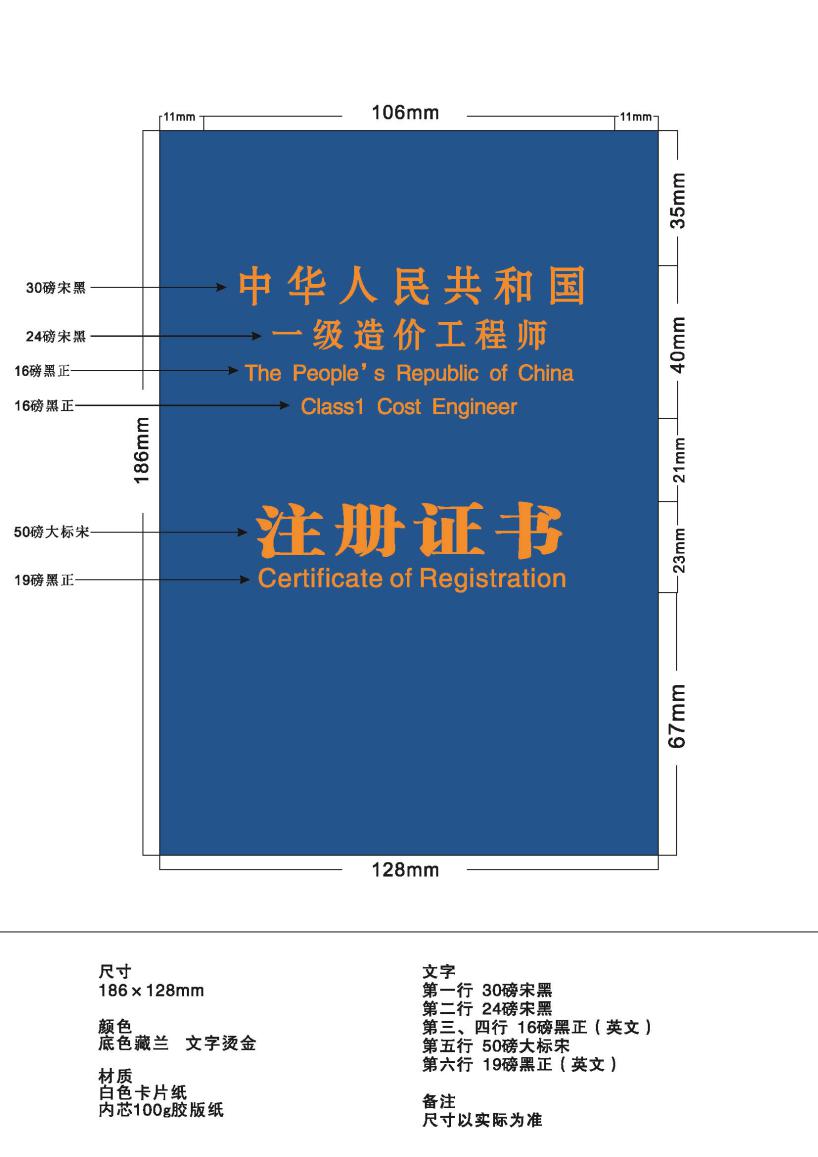 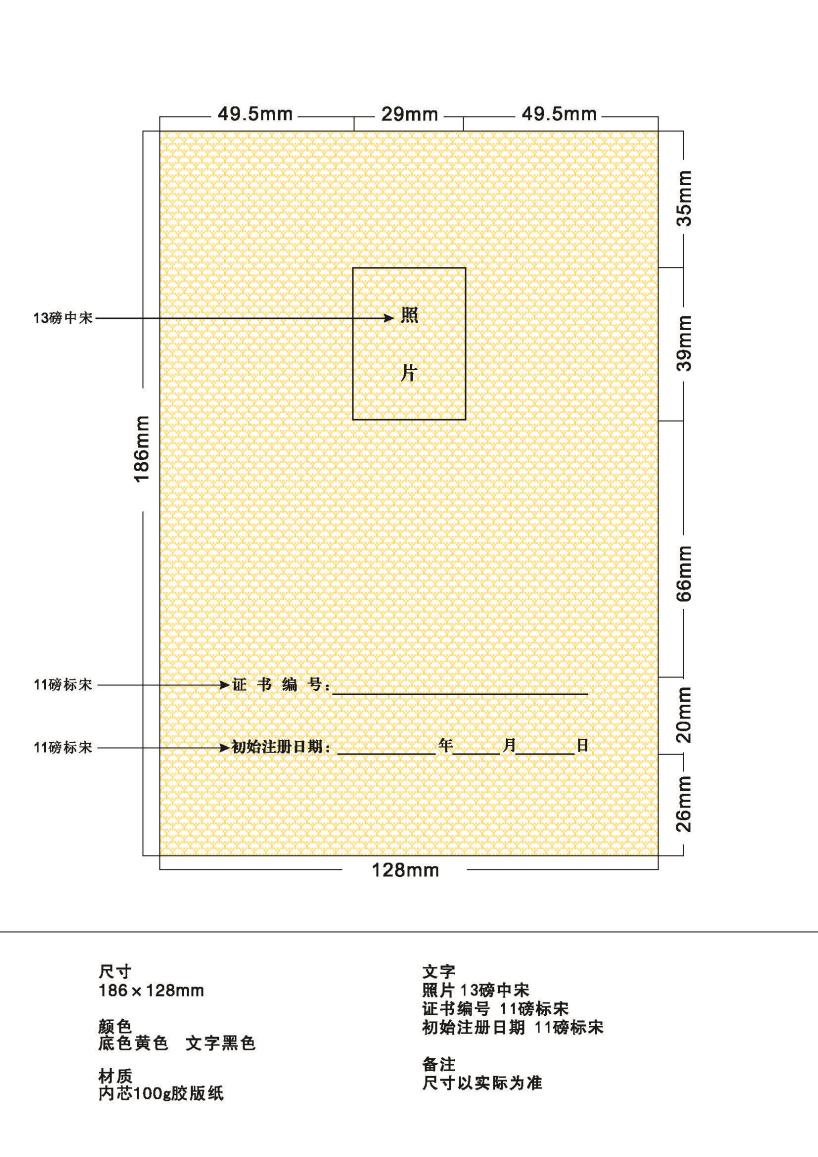 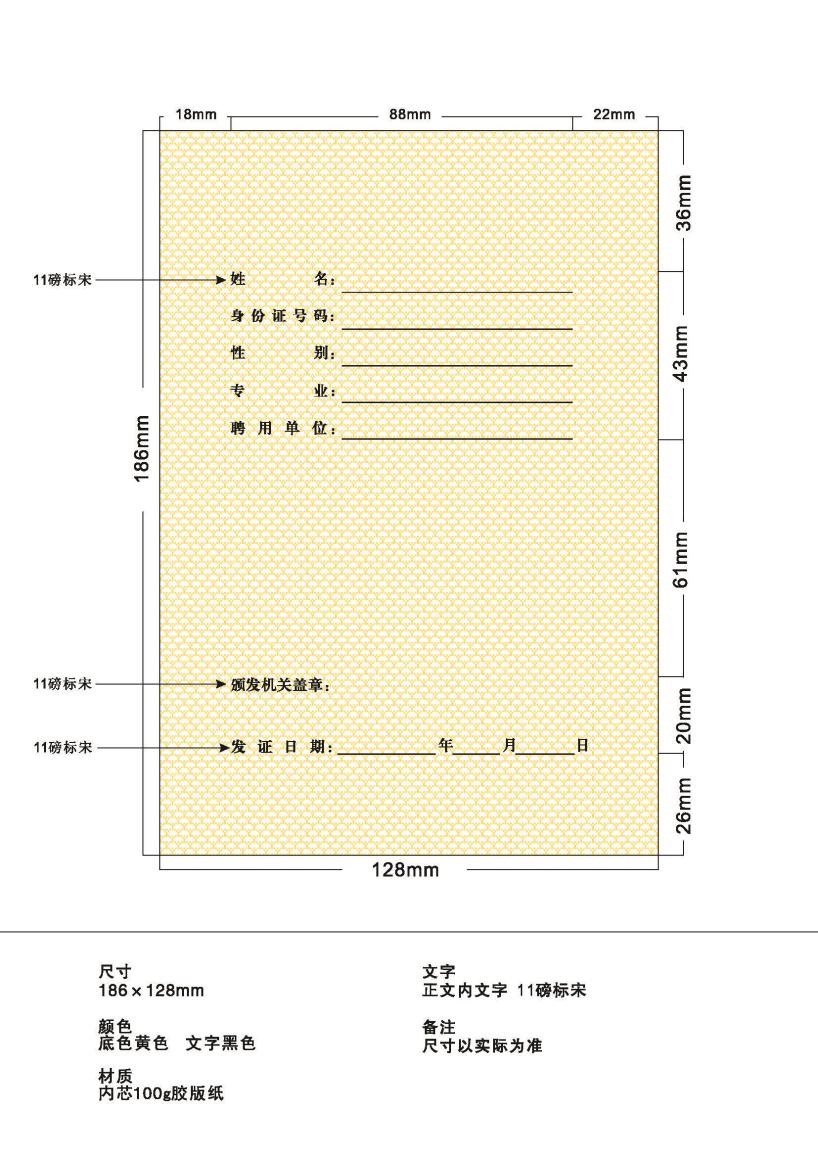 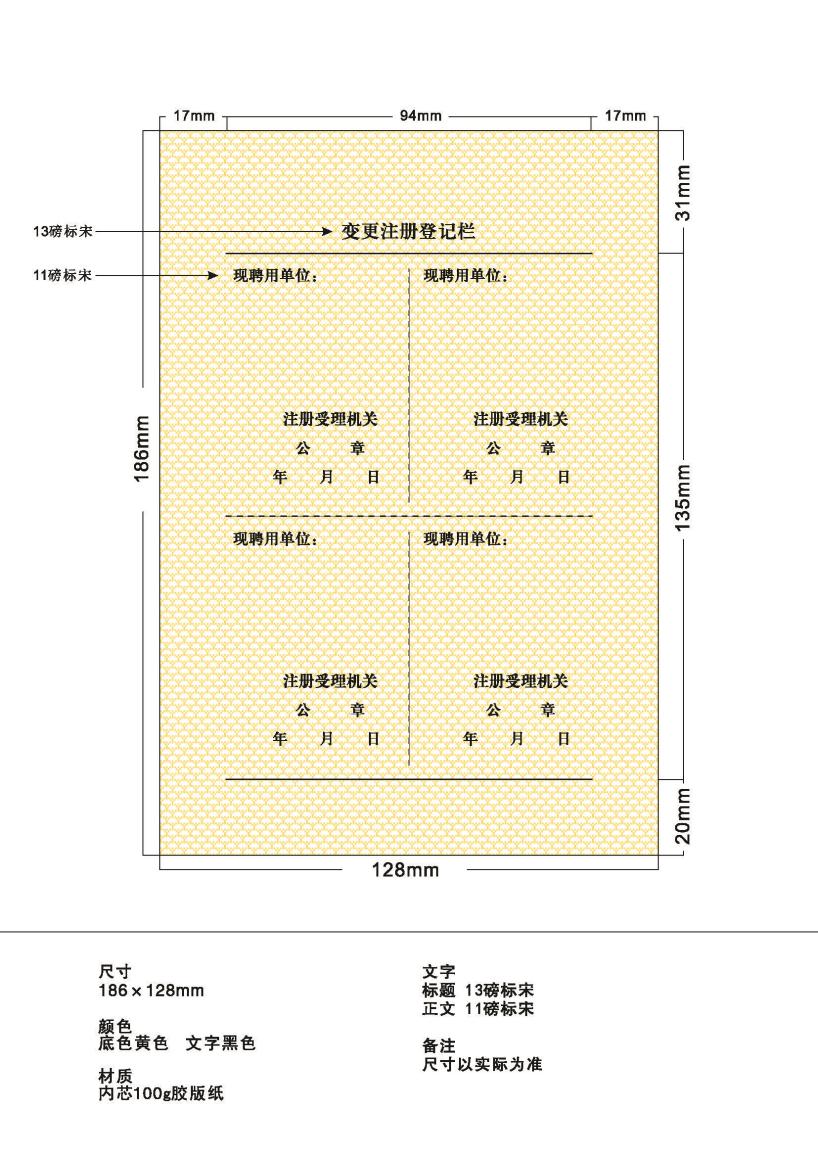 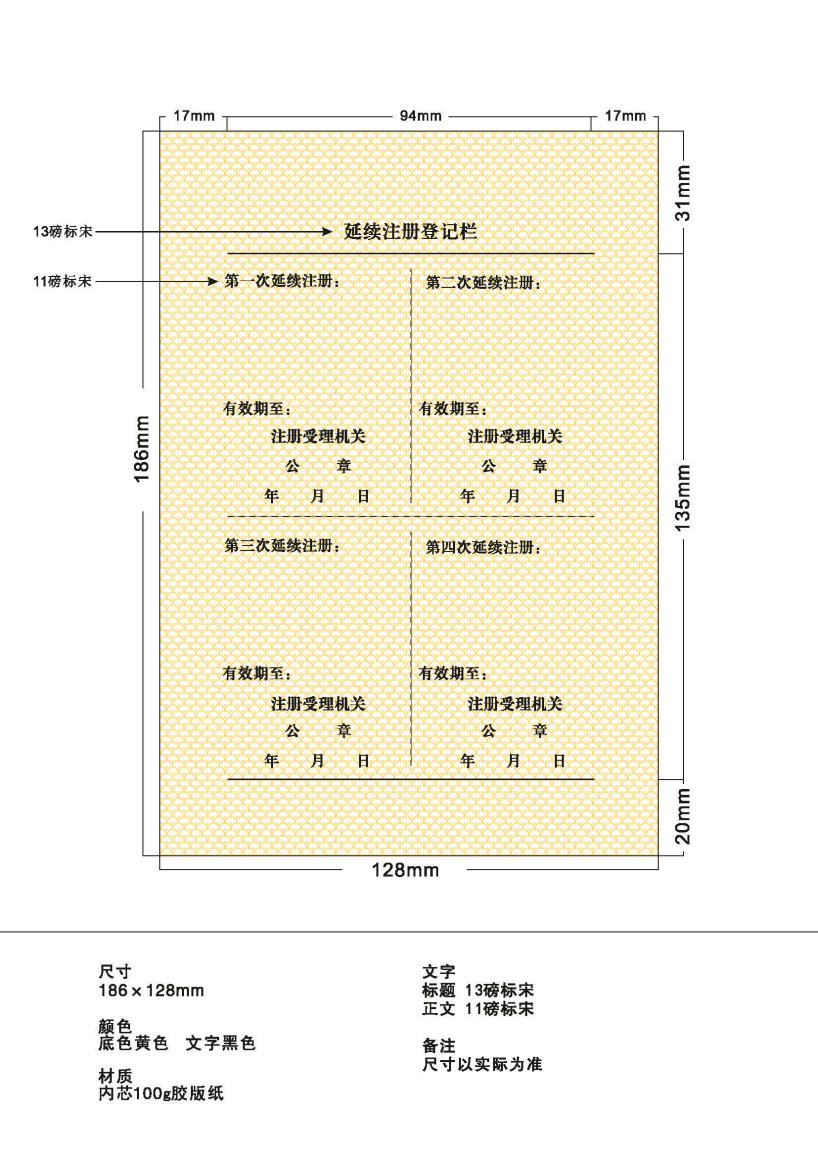                                                （其余3页变更注册登记栏与本页相同）二级造价工程师注册证书样式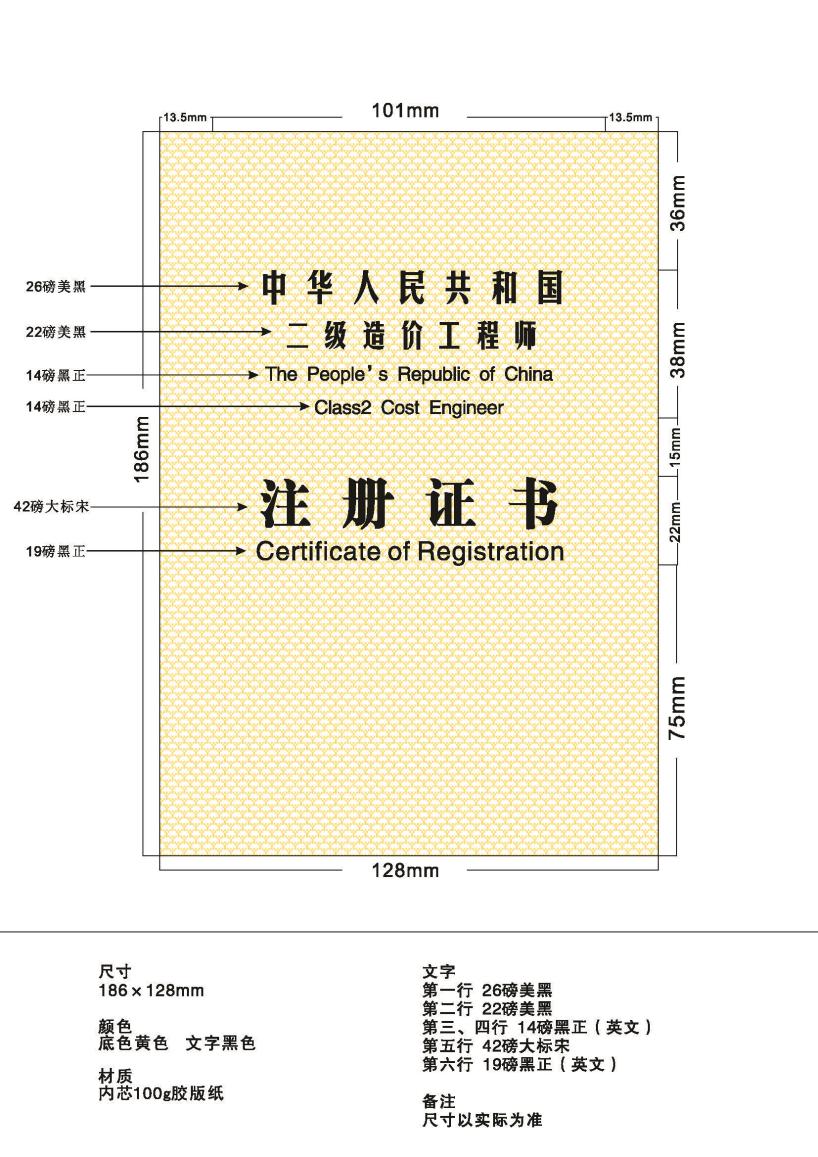 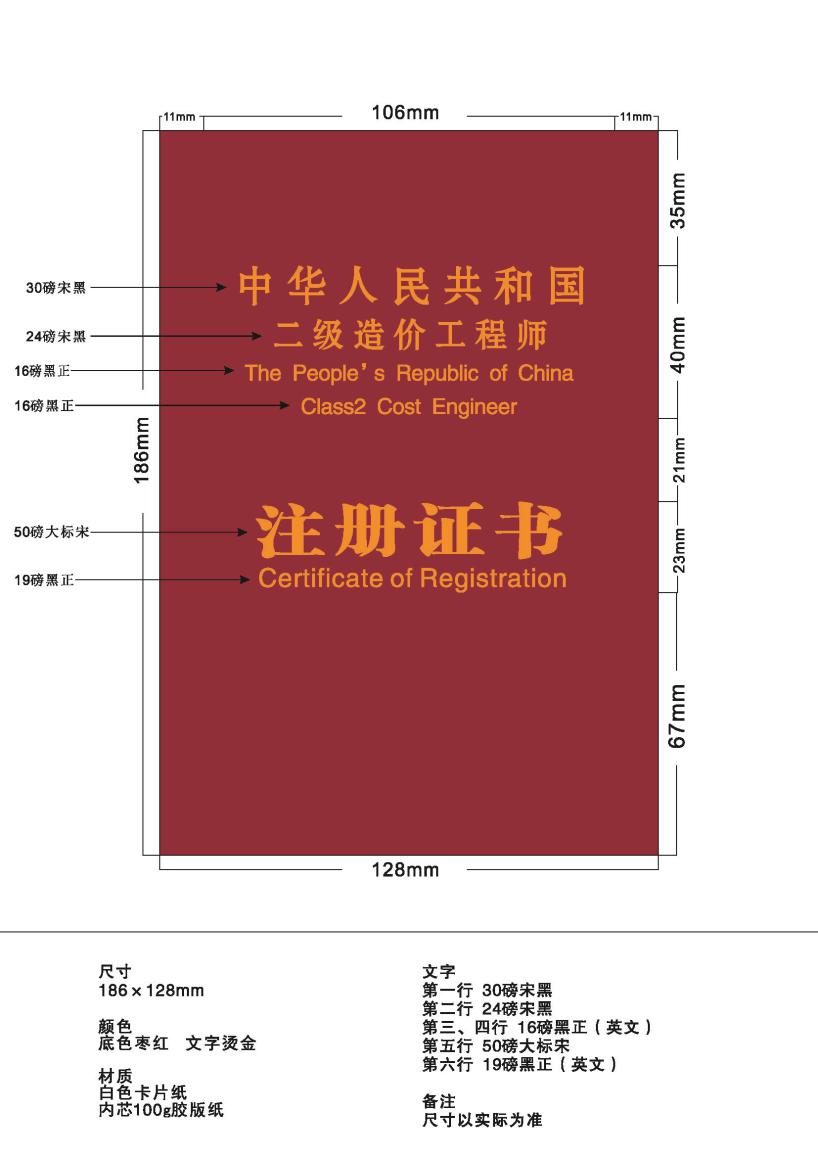 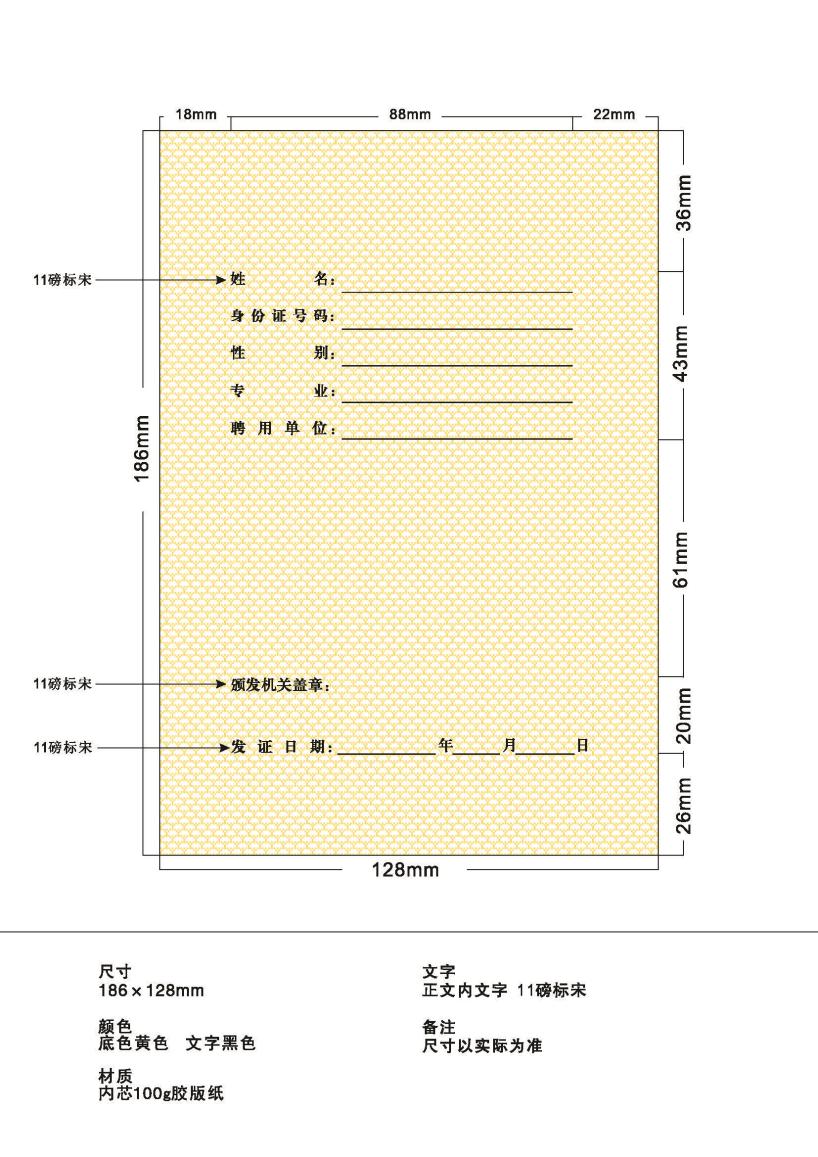 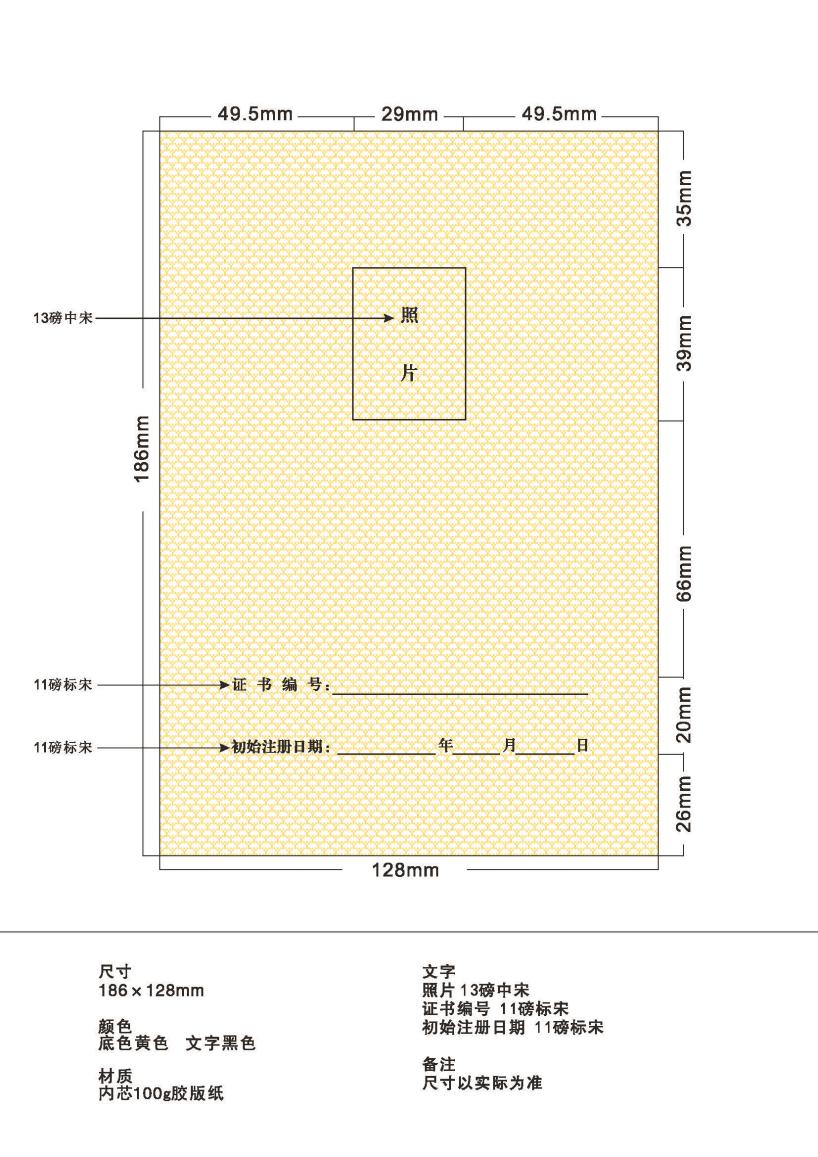 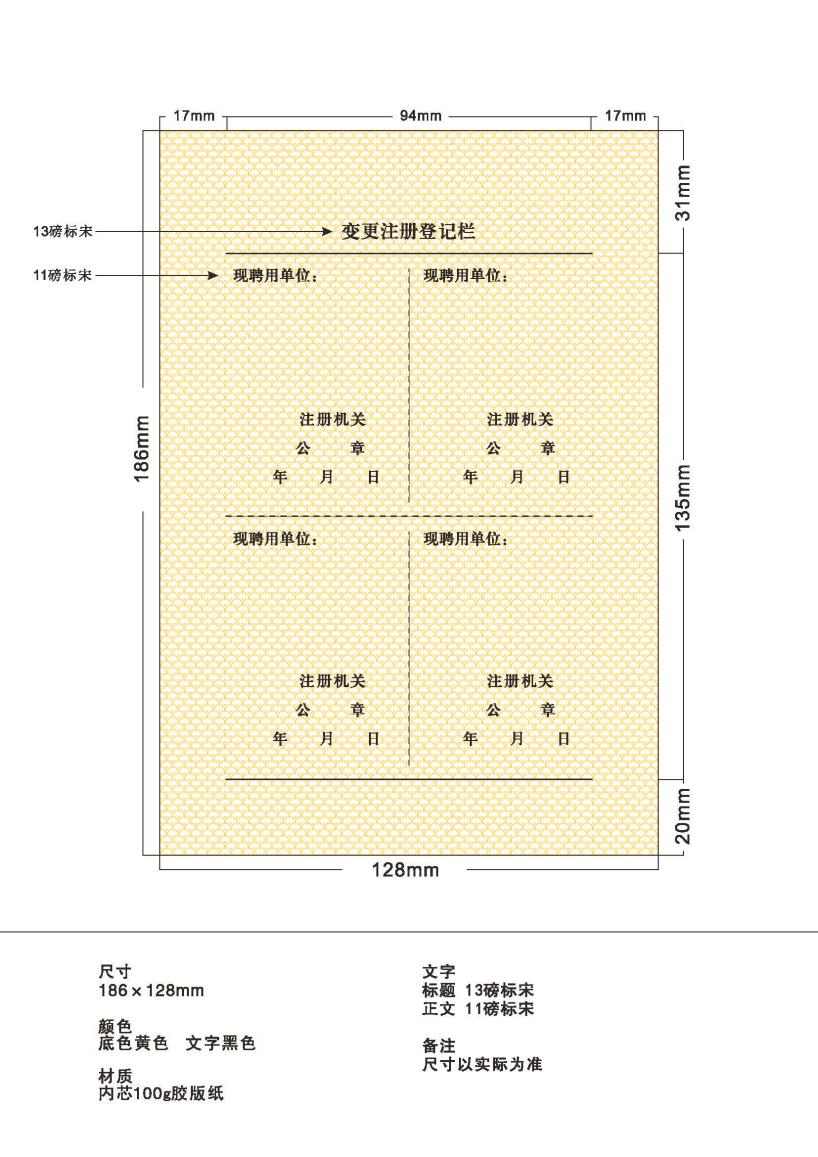 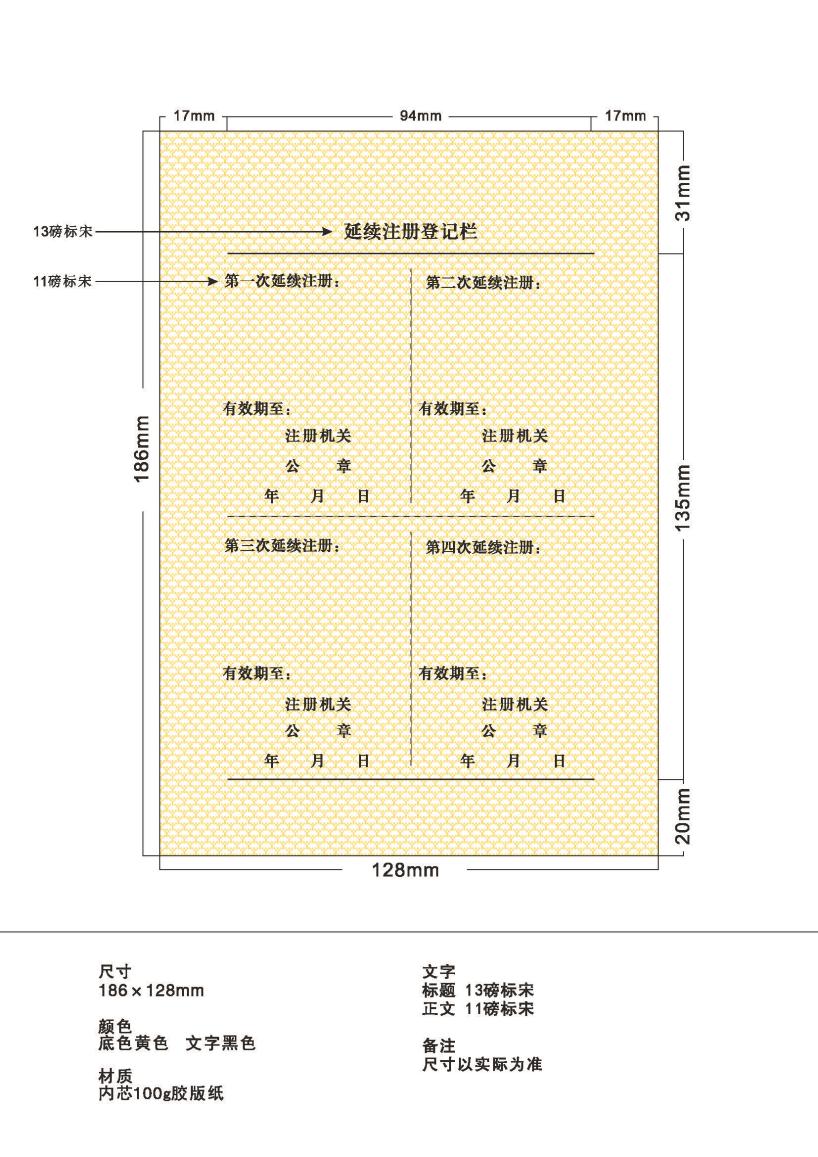                                                   （其余3页变更注册登记栏与本页相同）三、执业印章编码规则造价工程师执业印章编码由英文字母和14位数字组成：（一）字母A为在具有工程造价咨询企业资质单位注册的人员，B为在其它符合条件的单位注册的人员；（二）14位数字编码与造价工程师注册证书数字编码一致。四、执业印章样式（一）造价工程师执业印章的形状统一为椭圆形，长轴为50mm、短轴为35mm；（二）造价工程师执业印章内容包括：造价工程师注册级别、姓名、执业印章编码、聘用单位名称、印章的有效期；（三）造价工程师执业印章的字体要求：造价工程师注册级别为四号宋体，姓名为二号隶书，执业印章编码为小三号Arial字体，聘用单位名称及印章的有效期为小五号宋体；（四）一级造价工程师执业印章的颜色为海蓝色；二级造价工程师执业印章的颜色为枣红色；（五）造价工程师应按照规定样式自行刻制执业印章。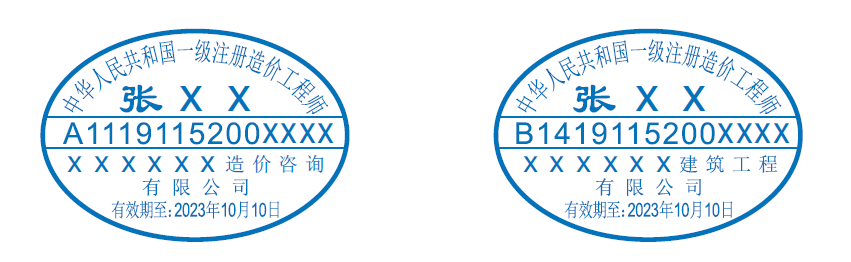 一级造价工程师执业印章样式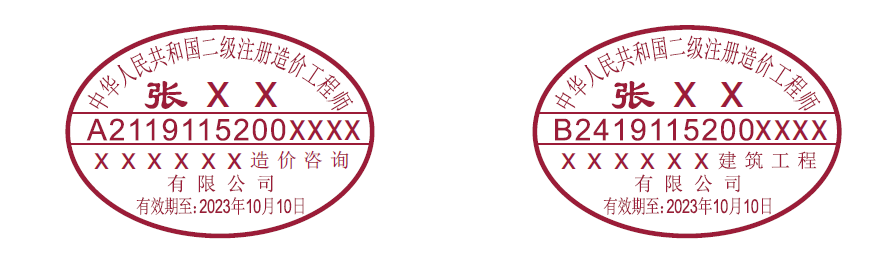 二级造价工程师执业印章样式五、行业代码和省份代码对照表汉字1234567891011121314建[造]级别
代码专业
代码年份代码年份代码省份代码省份代码行业代码行业代码顺序号顺序号顺序号顺序号顺序号顺序号英文字母1234567891011121314A或B级别
代码专业
代码年份代码年份代码省份代码省份代码行业代码行业代码顺序号顺序号顺序号顺序号顺序号顺序号行业代码行业代码省份代码省份代码行业名称代码省份代码建筑00北京市11农业01天津市12林业02河北省13煤炭06山西省14中石油07内蒙古15海洋石油08辽宁省21中石化25吉林省22化工协会26黑龙江省23化学工程26上海市31建材31江苏省32冶金32浙江省33有色金属33安徽省34轻工34福建省35机械35江西省36兵器36山东省37船舶重工37河南省41核工业39湖北省42电子41湖南省43电力44广东省44可再生能源45广西45中建总47海南省46水利51重庆市50铁路52四川省51行业代码行业代码省份代码省份代码民航53贵州省52公路54云南省53水运55西藏54航空工业56陕西省61航天工业57甘肃省62邮电60青海省63总后63宁夏64广播电视91新疆65